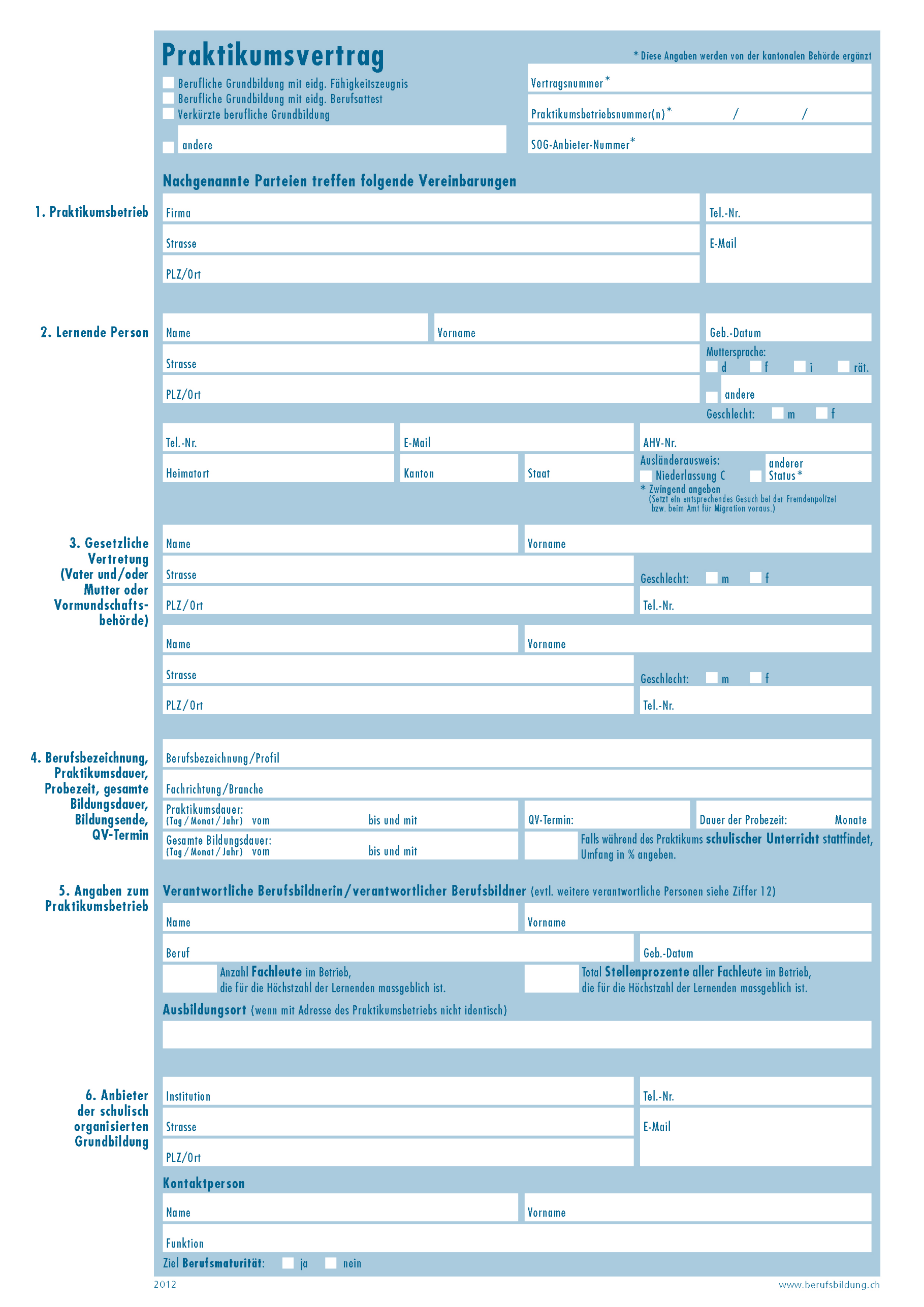 Kauffrau/Kaufmann EFZ mit BM Wirtschaft und Dienstleistungen, Typ WirtschaftDienstleistung und Administration6 TgFach- und Wirtschaftsmittelschulzentruminfo.fmz@edulu.ch041 228 43 10Hirschengraben 10, Postfach 34396002 LuzernFurrer BohnerStephaniePraktikumsbetreuerin WML - stephanie.furrer@edulu.ch5.004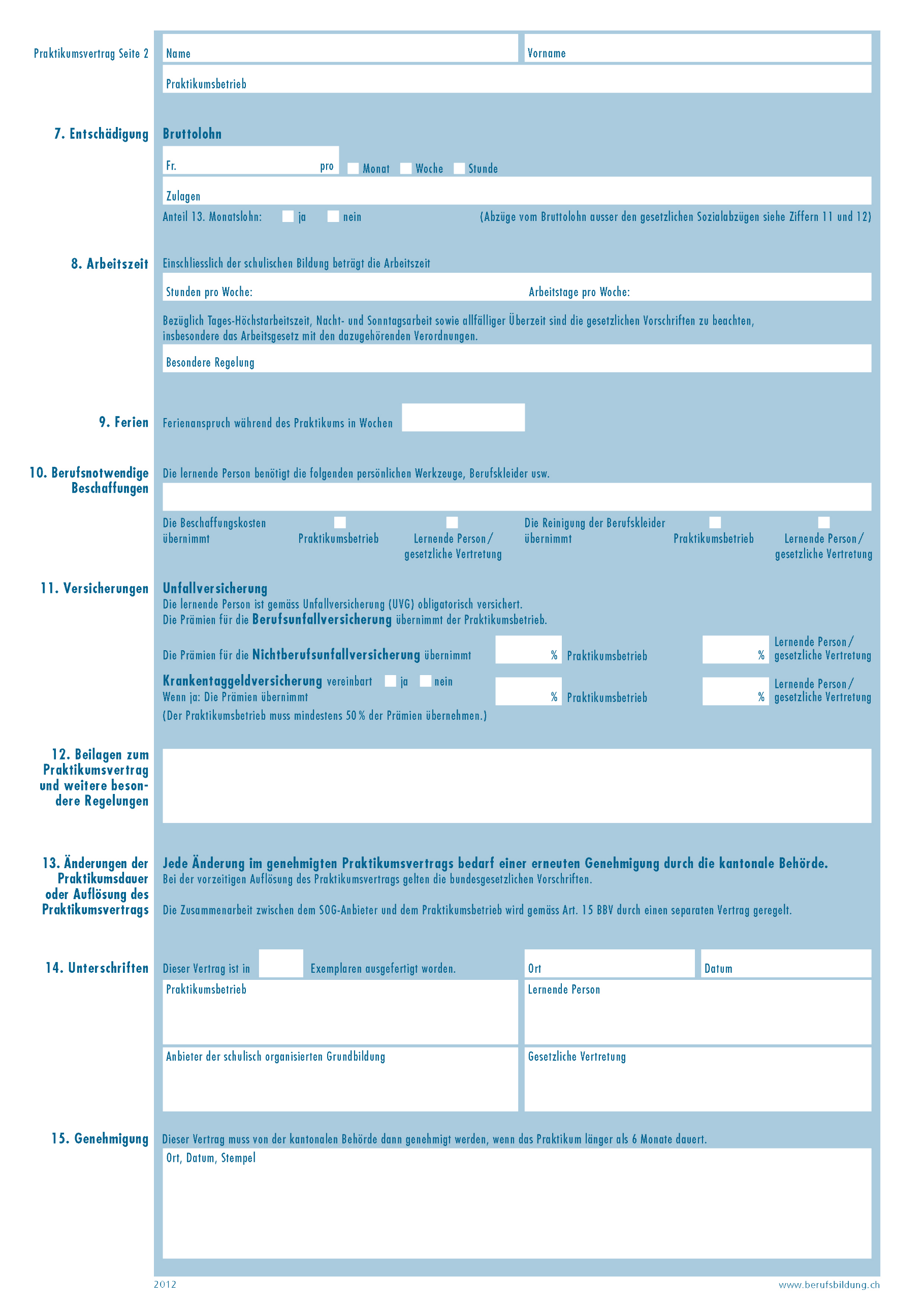 